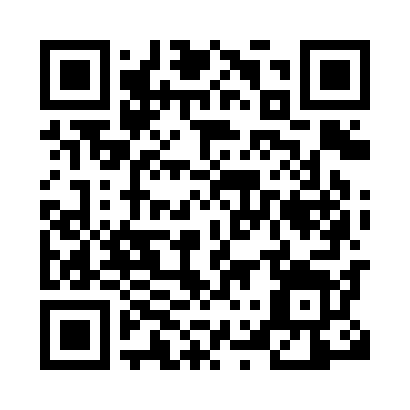 Prayer times for Bahlen, GermanyMon 1 Apr 2024 - Tue 30 Apr 2024High Latitude Method: Angle Based RulePrayer Calculation Method: Muslim World LeagueAsar Calculation Method: ShafiPrayer times provided by https://www.salahtimes.comDateDayFajrSunriseDhuhrAsrMaghribIsha1Mon4:446:501:214:537:539:502Tue4:416:471:204:547:559:533Wed4:386:451:204:557:579:554Thu4:356:421:204:567:589:585Fri4:326:401:204:578:0010:006Sat4:296:381:194:588:0210:037Sun4:256:351:194:598:0410:058Mon4:226:331:195:008:0610:089Tue4:196:301:185:018:0710:1010Wed4:166:281:185:028:0910:1311Thu4:126:261:185:028:1110:1612Fri4:096:231:185:038:1310:1913Sat4:066:211:175:048:1510:2114Sun4:026:191:175:058:1610:2415Mon3:596:171:175:068:1810:2716Tue3:556:141:175:078:2010:3017Wed3:526:121:165:088:2210:3318Thu3:486:101:165:098:2410:3619Fri3:446:071:165:098:2610:3920Sat3:416:051:165:108:2710:4221Sun3:376:031:165:118:2910:4522Mon3:336:011:155:128:3110:4823Tue3:295:591:155:138:3310:5124Wed3:265:561:155:138:3510:5525Thu3:225:541:155:148:3610:5826Fri3:185:521:155:158:3811:0127Sat3:135:501:155:168:4011:0528Sun3:095:481:145:178:4211:0829Mon3:055:461:145:178:4411:1230Tue3:025:441:145:188:4511:16